TÍTULO COMUNICACIÓN SUBTÍTULONombre autor 1 Institución / Departamento, grupo o centro   [Dejad sin cumplimentar en los envíos previos a la presentación definitiva]Resumen  Directrices de formato y estilo para la presentación de comunicaciones a AVM2017. El resumen debe tener entre 150 y 300 palabras. Especificad con claridad el planteamiento y objetivos de la comunicación. Resumen y palabras claves en español deben caber en la primera página.El texto que sigue a continuación no tiene significado, prestad atención a los párrafos de inicio de cada apartado.   Lorem ipsum dolor sit amet, consectetuer adipiscing elit. Aenean commodo ligula eget dolor. Aenean massa. Cum sociis natoque penatibus et magnis dis parturient montes, nascetur ridiculus mus. Donec quam felis, ultricies nec, pellentesque eu, pretium quis, sem. Nulla consequat massa quis enim. Donec pede justo, fringilla vel, aliquet nec, vulputate eget, arcu. In enim justo, rhoncus ut, imperdiet a, venenatis vitae, justo. Nullam dictum felis eu pede mollis pretium. Integer tincidunt. Cras dapibus. Vivamus elementum semper nisi. Aenean vulputate eleifend tellus. Aenean leo ligula, porttitor eu, consequat vitae, eleifend ac, enim. Aliquam lorem ante, dapibus in, viverra quis, feugiat a, tellus. Phasellus viverra nulla ut metus varius laoreet. Quisque rutrum. Aenean imperdiet. Etiam ultricies nisi vel augue. Curabitur ullamcorper ultricies nisi. Nam eget dui. Etiam rhoncus.Lorem ipsum dolor sit amet, consectetuer adipiscing elit. Aenean commodo ligula eget dolor. Aenean massa. Cum sociis natoque penatibus et magnis dis parturient montes, nascetur ridiculus mus. Donec quam felis, ultricies nec, pellentesque eu, pretium quis, sem. Nulla consequat massa quis enim. Donec pede justo, fringilla vel, aliquet nec, vulputate eget, arcu. In enim justo, rhoncus ut, imperdiet a, venenatis vitae, justo. Nullam dictum felis eu pede mollis pretium. Integer tincidunt. Cras dapibus. Vivamus elementum semper nisi. Aenean vulputate eleifend tellus. Aenean leo ligula, porttitor eu, consequat vitae, eleifend ac, enim. Aliquam lorem ante, dapibus in, viverra quis, feugiat a, tellus. Phasellus viverra nulla ut metus varius laoreet. Quisque rutrum. Aenean imperdiet. Palabras-clave: EXPRESADAS EN MAYÚSCULAS, SEPARADAS POR COMAS, AbstractFormat Guidelines for papers submission to AVM2017. The abstract should be between 150 and 300 words. The PAPER approach and objectives should be clearly. The text that follows has no meaning, pay attention to the opening paragraphs of each section.Lorem ipsum dolor sit amet, consectetur adipiscing elit, sed do eiusmod tempor incididunt ut labore et dolore magna aliqua. Ut enim ad minim veniam, quis nostrud exercitation ullamco laboris nisi ut aliquip ex ea commodo consequat. Duis aute irure dolor in reprehenderit in voluptate velit esse cillum dolore eu fugiat nulla pariatur. Excepteur sint occaecat cupidatat non proident, sunt in culpa qui officia deserunt mollit anim id est laborum.Sed ut perspiciatis unde omnis iste natus error sit voluptatem accusantium doloremque laudantium, totam rem aperiam, eaque ipsa quae ab illo inventore veritatis et quasi architecto beatae vitae dicta sunt explicabo. Nemo enim ipsam voluptatem quia voluptas sit aspernatur aut odit aut fugit, sed quia consequuntur magni dolores eos qui ratione voluptatem sequi nesciunt...Keywords: WORDS IN CAPITAL LETTERS, SEPARATED BY COMMAS1. INTRODUCCIÓNCon el fin de realizar con la mejor calidad la publicación de las actas, pedimos a los autores que sigan estas pautas de estilo y formato en sus comunicaciones, fijándose para que se quede igual a las que presenta este documento. La forma más sencilla es sustituir el texto de este archivo por el del autor/a, apartado por apartado, recordando que el título de cada capítulo, sub-apartado o sub-sub-apartado debe corresponder a los estilos indicados a continuación.  Pueden incluirse tantos capítulos y sub-apartados como se considere oportuno Normas generales. Tamaño página 17x24 cm. Márgenes, superior: 2,5; inferior, izquierda y derecha:1,75. Fuente del título y subtítulo de la comunicación, así como título de los apartados: Letter Gothic Std, 16 [estilo Heading 1]. Fuente de los sub-apartados Letter Gothic Std, 12 [estilo Heading 2]. Fuente de los sub-sub-apartados Letter Gothic Std, 9 [estilo Heading 3]. Fuente de los datos afiliación: Arial, 7,5 [estilo afiliación]. Fuente texto cuerpo: Arial, 9 [estilo Normal]. Fuente para Pies de Gráficos: Arial 8 [estilo Ilustración]. Notas finales y referencias bibliográficas: Arial 8,5 [estilo Bobliography]. No introducir cabecera y pie de página, quedan como espacios reservados para que la organización ponga los datos de la publicación. Las citas se referencian con el estilo CHICAGO AUTOR-FECHA, de forma resumida en el texto (Apellido(s) año publicación, página) y después en el apartado Referencias tal como aparece al final de este documento. Las notas aclaratorias van al final del archivo. Se proponen dos formatos para imágenes, tablas o gráficos, una lateral situada siempre a la izquierda y otra que se ajusta a la caja de texto. Se deben poner los pies de imagen numerados tal como aparece en el modelo.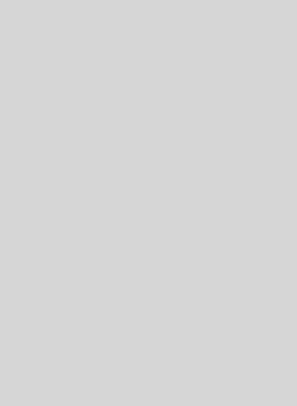   Lorem ipsum dolor sit amet, consectetuer adipiscing elit. Aenean commodo ligula eget dolor. Aenean massa. Cum sociis natoque penatibus et magnis dis parturient montes, nascetur ridiculus mus. Donec quam felis, ultricies nec, pellentesque eu, pretium quis, sem. Nulla consequat massa quis enim. Donec pede justo, fringilla vel, aliquet nec, vulputate eget, arcu. In enim justo, rhoncus ut, imperdiet a, venenatis vitae, justo. Nullam dictum felis eu pede mollis pretium. Integer tincidunt. Cras dapibus. Vivamus elementum semper nisi. Aenean vulputate eleifend tellus. Aenean leo ligula, porttitor eu, consequat vitae, eleifend ac, enim. Aliquam lorem ante, dapibus in, viverra quis, feugiat a, tellus. Phasellus viverra nulla ut metus varius laoreet. Quisque rutrum. Aenean imperdiet. Etiam ultricies nisi vel augue. Curabitur ullamcorper ultricies nisi. Nam eget dui. Etiam rhoncus. Maecenas tempus, tellus eget condimentum rhoncus, sem quam semper libero, sit amet adipiscing sem neque sed ipsum. Nam quam nunc, blandit vel, luctus pulvinar, hendrerit id, lorem. Maecenas nec odio et ante tincidunt tempus. Donec vitae sapien ut libero venenatis faucibus. Nullam quis ante. .Lorem ipsum dolor sit amet, consectetuer adipiscing elit. Aenean commodo ligula eget dolor. Aenean massa. Cum sociis natoque penatibus et magnis dis parturient montes, nascetur ridiculus mus. Donec quam felis, ultricies nec, pellentesque eu, pretium quis, sem. Nulla consequat massa quis enim. Donec pede justo, fringilla vel, aliquet nec, vulputate eget, arcu. 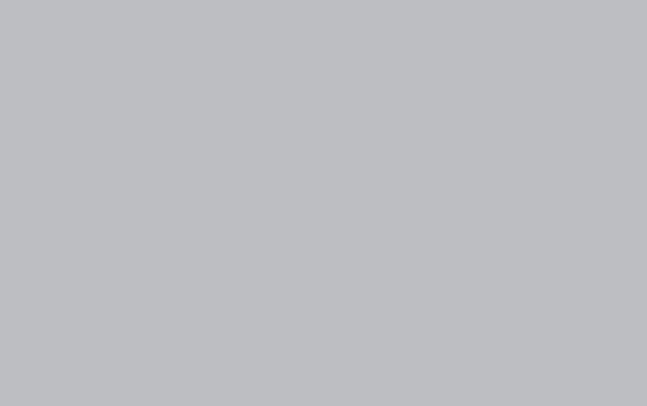 Nullam quis ante. Etiam sit amet orci eget eros faucibus tincidunt. Duis leo. Sed fringilla mauris sit amet nibh. Donec sodales sagittis magna. (Brea 2003, 65) Sed consequat, leo eget bibendum sodales, augue velit cursus. Lorem ipsum dolor sit amet, consectetuer adipiscing elit. Aenean commodo ligula eget dolor. Aenean massa. Cum sociis natoque penatibus et magnis dis parturient montes, nascetur ridiculus mus. Donec quam felis, ultricies nec, pellentesque eu, pretium quis, sem. Nulla consequat massa quis enim. Donec pede justo, fringilla vel, aliquet nec, vulputate eget, arcu. In enim justo, rhoncus ut, imperdiet a, venenatis vitae, justo. Nullam dictum felis eu pede mollis pretium. Integer tincidunt. Cras dapibus. Vivamus elementum semper nisi. Aenean vulputate eleifend tellus. Aenean leo ligula, porttitor eu, consequat vitae, eleifend ac, enim. Aliquam lorem ante, dapibus in, viverra quis, feugiat a, tellus. Phasellus viverra nulla ut metus varius laoreet. Quisque rutrum. Aenean imperdiet. Etiam ultricies nisi vel augue. Curabitur ullamcorper ultricies nisi. Nam eget dui. Etiam rhoncus. Maecenas tempus, tellus eget condimentum rhoncus, sem quam semper libero, sit amet adipiscing sem neque sed ipsum. Nam quam nunc, blandit vel, luctus pulvinar, hendrerit id, lorem. Maecenas nec odio et ante tincidunt tempus. Donec vitae sapien ut libero venenatis faucibus. Nullam quis ante. Etiam sit amet orci eget eros faucibus tincidunt. Duis leo. Sed fringilla mauris sit amet nibh. Donec sodales sagittis magna. Sed consequat, leo eget bibendum sodales, augue velit cursus nunc,1.1. SubapartadoRecordad que la fuente para el título de los sub-apartados es Letter Gothic Std, 12 [estilo Heading 2]. El contenido Arial, 9 [estilo Normal].Lorem ipsum dolor sit amet, consectetuer adipiscing elit. Aenean commodo ligula eget dolor. Aenean massa. Cum sociis natoque penatibus et magnis dis parturient montes, nascetur ridiculus mus. Donec quam felis, ultricies nec, pellentesque eu, pretium quis, sem. Nulla consequat massa quis enim. Donec pede justo, fringilla vel, aliquet nec, vulputate eget, arcu. In enim justo, rhoncus ut, imperdiet a, venenatis vitae, justo. Nullam dictum felis eu pede mollis pretium. Integer tincidunt. Cras dapibus. Vivamus elementum semper nisi. Aenean vulputate eleifend tellus. Aenean leo ligula, porttitor eu, consequat vitae, eleifend ac, enim. Aliquam lorem ante, dapibus in, viverra quis, feugiat a, tellus. Phasellus viverra nulla ut metus varius laoreet. Quisque rutrum. Aenean imperdiet. Etiam ultricies nisi vel augue. Curabitur ullamcorper ultricies nisi. Nam eget dui. Etiam rhoncus. Maecenas tempus, tellus eget condimentum rhoncus, sem quam semper libero, sit amet adipiscing sem neque sed ipsum. Nam quam nunc, blandit vel, luctus pulvinar, hendrerit id, lorem. Maecenas nec odio et ante tincidunt tempus. Donec vitae sapien ut libero venenatis faucibus. Nullam quis ante. Etiam sit amet orci eget eros faucibus tincidunt. Duis leo. (Brea 2003a, 5) Sed fringilla mauris sit amet nibh. Donec sodales sagittis magna. Sed consequat, leo eget bibendum sodales, augue velit cursus nunc.SubsubapartadoRecordad que la fuente para el título de sub-sub-apartados es Letter Gothic Std, 9 [estilo Heading 3], y también que Las citas se referencian con el estilo CHICAGO AUTOR-FECHA, de forma resumida en el texto (Apellido(s) año publicación, página) y después en el apartado Referencias tal como se muestra a continuación. Lorem ipsum dolor sit amet, consectetuer adipiscing elit. Aenean commodo ligula eget dolor. Aenean massa. Cum sociis natoque penatibus et magnis dis parturient montes, nascetur ridiculus mus. Donec quam felis, ultricies nec, pellentesque eu, pretium quis, sem. Nulla consequat massa quis enim. Donec pede justo, fringilla vel, aliquet nec, vulputate eget, arcu. In enim justo, rhoncus ut, imperdiet a, venenatis vitae, justo. Nullam dictum felis eu pede mollis pretium. Integer tincidunt. Cras dapibus. Vivamus elementum semper nisi.ReferenciasApellido(s), Nombre. Año. Título libro en cursiva. Ciudad: EditorialApellido(s), Nombre. Año. “Título capítulo libro” en Título libro en cursiva. Ciudad: EditorialApellido(s), Nombre. Año. “Título artículo” en Título Revista en cursiva, número revista: pág.1 pág.final.Título Material Audiovisual. Año. Ciudad: Editorial o Productora. Duración si procede. Tipo de medio.Apellido(s), Nombre, o Nombre Institución/Compañía.  “Título Página web.” [accedido día, mes, año]. <Dirección web >Notas